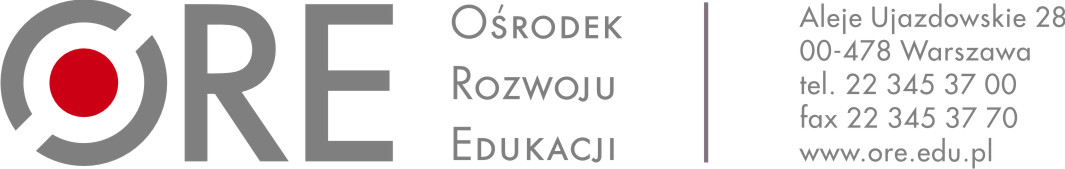 Załącznik nr 1FORMULARZ ZGŁOSZENIOWYna autora scenariuszy zajęć, które staną się podstawą przygotowania i przeprowadzenia lekcji pokazowych :      obszar przedmiotowy: przedmioty przyrodnicze obszar przedmiotowy: języki obceobszar przedmiotowy: informatyka obszar przedmiotowy: matematyka OświadczeniaOświadczam, ż zapoznałem/łam  się  z Modelem szkoły ćwiczeń, Zasadami współpracy oraz Kryteriami wyboru szkoły ćwiczeń zamieszczonymi na stronie https://www.ore.edu.pl/szkola-cwiczen-materialy-do-pobrania          Proszę wstawić znak „X’, jeśli TAK          Prowadzę działalność gospodarczą, której zakres działania pokrywa się z przedmiotem zamówienia.          Proszę wstawić znak „X’, jeśli TAK          Oświadczam, że wyrażam zgodę na przetwarzanie moich danych osobowych zgodnie z ustawą 
z 29.08.1997 r. o ochronie danych osobowych (Dz.U. z 2015 r. poz. 2135 z późn. zm.) na potrzeby realizacji projektu Ośrodka Rozwoju Edukacji „Wspieranie tworzenia szkół ćwiczeń”.                                                                            Proszę wstawić znak „X”  Oświadczam, że nie jestem powiązana/-y z beneficjentem lub osobami upoważnionymi do zaciągania zobowiązań w imieniu beneficjenta, w tym poprzez pozostawanie w związku małżeńskim, w stosunku pokrewieństwa lub powinowactwa w linii prostej, pokrewieństwa lub powinowactwa 
w linii bocznej do drugiego stopnia lub w stosunku przysposobienia, opieki lub kurateli.                                                                            Proszę wstawić znak „X”  Wyrażam zgodę na poprowadzenie/współprowadzenie lekcji/wydarzenia edukacyjnego na podstawie przygotowanego scenariusza, nagranie tej lekcji/wydarzenia edukacyjnego oraz wykorzystanie zarówno scenariusza jak i jego nagrania w przygotowaniu materiałów szkoleniowych dla nauczycieli                                                                            Proszę wstawić znak „X”  Potwierdzam, że jestem nauczycielem jednego z czterech obszarów przedmiotowych: informatyka, matematyka, przedmioty przyrodnicze i języki obce i/lub dyrektorami szkół i/lub pracownikami instytucji wspierających pracę szkoły: poradnie psychologiczno-pedagogiczne, biblioteki pedagogiczne, placówki doskonalenia nauczycieli                                                                            Proszę wstawić znak „X”  ……..……………………………………………………Data i podpis kandydataInformacje o kandydacie Informacje o kandydacie NazwiskoImięAdres do korespondencji WojewództwoAdres e-mailTel. kontaktowyMiejsce pracyZajmowane stanowiskoWymaganie formalne Wymaganie formalne 2.1. Wykształcenie co najmniej wyższe magisterskie2.1. Wykształcenie co najmniej wyższe magisterskieOpis spełnienia wymagania: nazwa uczelni, kierunek studiów, rok  uzyskania dyplomu, uzyskany tytuł Opis spełnienia wymagania: nazwa uczelni, kierunek studiów, rok  uzyskania dyplomu, uzyskany tytuł 2.2. Doświadczenie w prowadzeniu minimum 2 lekcji pokazowych/zajęć otwartych2.2. Doświadczenie w prowadzeniu minimum 2 lekcji pokazowych/zajęć otwartychTematy lekcji otwartych/tytuły zajęć otwartych, terminy, adresaciTematy lekcji otwartych/tytuły zajęć otwartych, terminy, adresaciProsimy o podanie ceny za wykonanie opisanego zadania:Prosimy o podanie ceny za wykonanie opisanego zadania:Prosimy o podanie ceny za wykonanie opisanego zadania:scenariusze zajęć, które staną się podstawą przygotowania i przeprowadzenia lekcji pokazowychCena netto za 1 stronę opracowania
Cena brutto za 1 stronę opracowaniascenariusze zajęć, które staną się podstawą przygotowania i przeprowadzenia lekcji pokazowychTytuł scenariusza: